Здоровье: Расширять представления о значении двигательной активности  в жизни человека.Физическая культура: Совершенствовать технику основных движений, добиваясь естественности, легкости, точности, выразительности их исполнения.Социализация: Расширять представления детей о своей принадлежности к человеческому сообществу. Развивать интерес к разным странам.Труд: Приучать детей  убирать физкультурный инвентарь после проведения физкультурных упражнений.Познание: Уточнять представления детей о разнообразии животного мира  других стран.Коммуникация: Формировать у детей умение вести диалог.Чтение художественной литературы: Прививать чувство к поэтическому слову.Художественно-эстетическое развитие:  Предложить детям выложить «лучи» (выполненные  руками детей ) вокруг обруча для создания образа солнца.Музыка: Способствовать развитию навыков выполнения упражнений под музыку.          Материалы:                         Приветствие              Ход игрового часа:                   РАЗМИНКАИнструктор по ФИЗО: - Для чего, ребята, мы приходим в физкультурный зал?Дети: Набираться сил, выполнять физические упражнения, чтобы быть здоровыми, укреплять здоровье и т. д.Инструктор по ФИЗО: - Под ярким солнцем на Земле живет много разных народов. У каждого свои обычаи и правила общения. Какие народы вы знаете?(Ответы детей).Инструктор по ФИЗО: Я приглашаю вас вспомнить разные страны. Давайте дружно скажем слова:Мы дружно шагаем, Мы быстро бежим,Мы будем здоровы под солнцем одним.(Дети выстраиваются в круг).Инструктор по ФИЗО: Посмотрите и вспомните флаги этих стран.   	
Давайте поприветствуем друг друга как жители этих стран.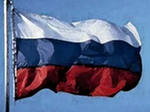 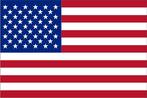 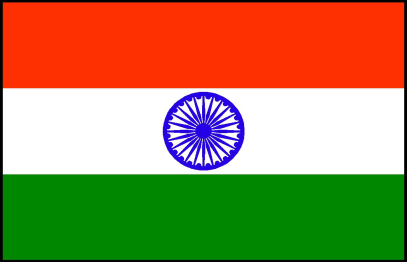 Флаги стран помогут вам сориентироваться в путешествии.Россия: Ходьба приставным шагом вправо и влево по канату (осматриваем границы России).Америка: Марш с высоким подниманием колен.Индия: Ходьба на носках со сложенными руками перед грудью.   Упражнения с «лучами» под музыку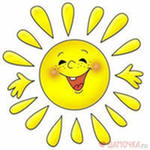                   Тема: «Игра солнечных лучей»Первое упражнение для кистей рук «Лучи здороваются».Второе упражнение «Танец лучиков» на развитие и укрепление мышц плечевого пояса.Третье упражнение «Стремительный  полет лучей» для развития и укрепления мышц спины.Четвертое упражнение «Перебежки лучиков» для гибкости позвоночника.Пятое упражнение «Солнечная гимнастика» для развития и укрепления мышц брюшного пояса и ног.Шестое упражнение «Веселые прыжки с лучами».             Дыхательная гимнастика: Инструктор по ФИЗО:	А теперь погреемся в лучах нашего солнца и подышим на его лучи. (Дети по-турецки садятся вокруг обруча)«Затуши огонек»;«Лучи обжигают пальцы».Инструктор по ФИЗО: Давайте вернем солнцу его лучи, чтобы оно согревало,  приветливо встречало и грело всех людей на планете Земля. (Дети складывают лучи к обручу и получается солнце).Дети читают четверостишье: Солнышко, солнышко!Мы твои лучи.Быть людьми хорошими, Ты нас научи.        Основные виды движенийИнструктор по ФИЗО: Я предлагаю вам разделиться на три команды и выбрать себе страну. Помогут вам в этом флаги стран.(Дети вытягивают из короба флаги-сигналы и делятся самостоятельно на команды).Инструктор по ФИЗО: 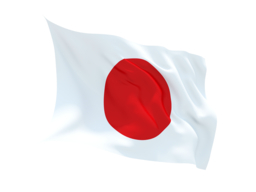 -В какую страну вы отправились?-Чем славится Япония? (морскими обитателями).-Каких морских жителей вы знаете?Я предлагаю вашей команде показать как движется каракатица.Вам надо пройти на стопах и ладонях вниз спиной по морской дорожке.-А вы, ребята, из какой страны?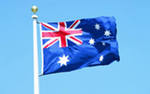 -Каких животных Австралии вы знаете?-У нас с вами есть интересное движение «Обезьянки». Вы будете выполнять прыжки на двух ногах с поворотом.-У какой из северных стран такой флаг?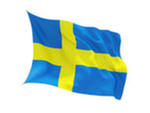 -Чем интересна ваша страна? ( Много животных, охотников, стрелков).-Сейчас вы превращаетесь в охотников и стрелков. Внимательно смотрите куда полетит мяч, постарайтесь его поймать (Бросание мяча о землю с опорой на сигнальные круги и ловля летящего мяча с разных сторон).Инструктор по ФИЗО:  Сейчас мы отправляемся в другую страну.                              Подвижная игра-  Это флаг какой страны ?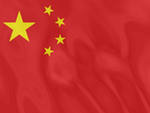 - Китайцы любят и почитают мифическое животное Дракон. Они делают игрушки-дракончики , устраивают шествие с огромным драконом по улицам города. Я предлагаю поиграть вам в игру «Дракон, поймай свой хвост». Вспомните правила игры и расскажите.                       Подведение итогов.
Инструктор по ФИЗО:  Мы побывали в разных странах. Принесите флаги стран.(Инструктор собирает флаги в кубок и ставит в центр солнца)

На планете большой вместе рядом растем,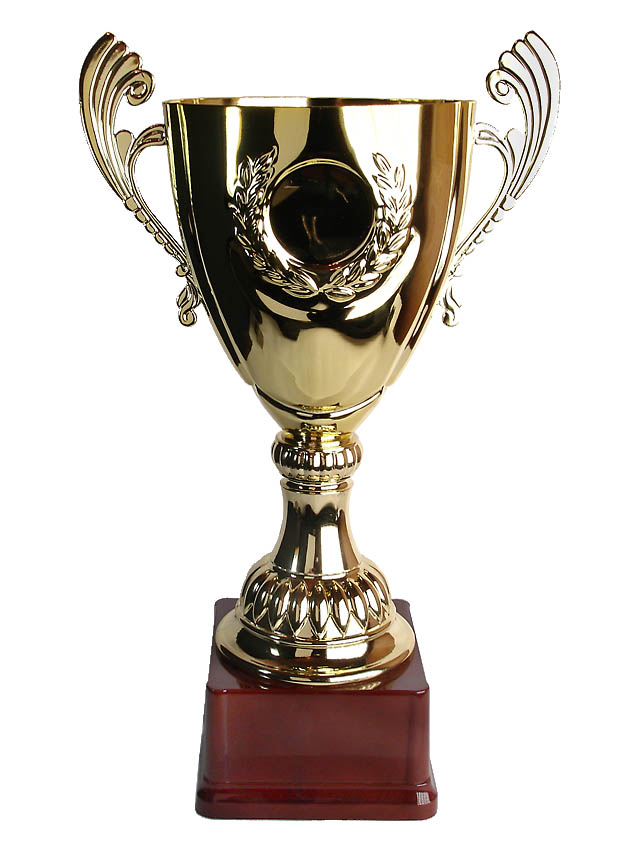  И под солнцем одним в мире, дружбе живем!